Используйте возможности Бизнес-навигатора МСП для развития собственного бизнеса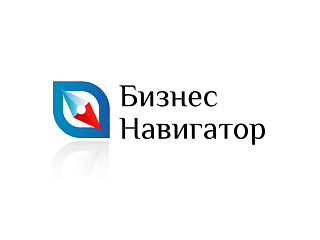 Вы – предприниматель?Хотите найти новых покупателей или быть в курсе закупок крупнейшими госзаказчиками или компаниями с государственным участием?Хотите бесплатно продвигать свои продукты без посредников и получать заявки от потенциальных покупателей?Для размещения объявления или поиска профильных закупок пройдите регистрацию на Портале Корпорации МСП (это займет не более 1 минуты).ВозможностиВы можете бесплатно разместить и обновлять информацию о своей компании, а также загружать три объявления о своей продукции и услугах и один прайс-лист в месяц.Информация появится в профиле вашей компании и будет доступна для просмотра всем пользователям Системы.Функционал доступен авторизованным пользователям, привязанным к компании или индивидуальному предпринимателю.Работает сервис отзывов о компаниях-партнёрах и контрагентах.Удобный поиск и просмотр закупок и планов закупок сельхозпродукции в базе.Расширенный функционал поиска и фильтрации объявлений по региону, городу, торговой площадке и категории.Отдельно собраны все закупки, в которых может участвовать только малый и средний бизнес.